VocabularyA  For each question, put a cross (x) under the English meaning that matches what you hear.You will hear each German word twice. Choose one correct answer only. (8)B  For each question, put a cross (x) under the type of word you hear. 
You will hear each German word twice. Choose one correct answer only. (4)C  Translate the underlined German word to complete each English sentence. (12)
Note: the (es) is not credit-bearing.1. Ich weiß (es) nicht, Herr Lehmann.	I don’t know, Mr Lehmann.2. Wo ist England?				Where is England?3. Was ist dein Lieblingssong?		What is your favourite song?4. Die Farbe ist grün, nicht wahr?	The colour is green, isn’t it?5. Meine Aufgabe ist total einfach.	My task is totally easy.6. Schwarz oder grau?			Black or grey?			7. Ich brauche ein Blatt.			I need a sheet.8. Guten Morgen, Frau Müller!		Good morning, Mrs Müller!D  For each question, put a cross (x) under the word that best fits each category. 
Choose one correct answer only. (5)E  Translate the underlined English words to complete the German sentence. (2 marks for items 2, 6, 10 – one for word recall and one for capitalization of the noun. 2 marks for items 1 and 3 – one for each word) (15)1. No, you are there.			Nein, du bist da. 			(Write two words.)2. Here is the mistake.			Hier ist der Fehler.			(Write one word.)	3. There is a prize.				Es gibt einen Preis.			(Write two words.)4. Mia writes.				Mia schreibt.			(Write one word.)5. Luca has five stories.			Luca hat fünf Geschichten.	(Write one word.)6. What is the problem? 			Was ist das Problem? 		(Write one word.)7. I make that.				Ich mache das.			(Write one word.)8. Yes, that is right.				Ja, das ist richtig.			(Write one word.)9. Who is the person?			Wer ist die Person? 		(Write one word.)10. She has the letter.			Sie hat den Brief.			(Write one word.)	Total marks available (Vocabulary): 44GrammarA Put a (X) next to the person the sentence is about. (5)B Add a full stop (.) or a question mark (?) next to each sentence to show whether it is a statement or a question. (2)1. Bekommst du eine Karte  2. Er spielt zu HauseC Put a (X) next to the English meaning of the German sentence. (3)D Write the German word for ‘a’ in the gap. (2)
E Write the German word for ‘the’ in the gap (2) F Write the German word for ‘your’ in the gap. (2)G Look at these male nouns. Write the female version of each noun in the table below. (2)H Write the plural version of each noun in the table below. (2)Total marks available (Grammar): 20ABCD1.ballclothingpartnercat1.2.Iyoushehe2.3.to needto playto receiveto have3.4.watchjackettasktree4.5.wrongdifficultwhitebad5.6.how ?cleargoodeasy6.7.pupilMrwomanman7.8.onesixzerofour8.This word is a good example of …This word is a good example of …This word is a good example of …This word is a good example of …This word is a good example of …ABCD1.a numbera placean activitya person2.a colouran animala question worda building3.a persona questiona fooda place4.an activitya numbera colouran animalThis word is a good example of …This word is a good example of …This word is a good example of …This word is a good example of …This word is a good example of …ABCD1. a numberlangsiebenneutschüss2. a personPartnerTextHausaufgabeListe3. a countryOrtDingButterbrotdie Schweiz4. an activityhabenschreibenes hatsein5. a descriptionaberauchrundund1 I  you [singular] she/he… hast eine Katze.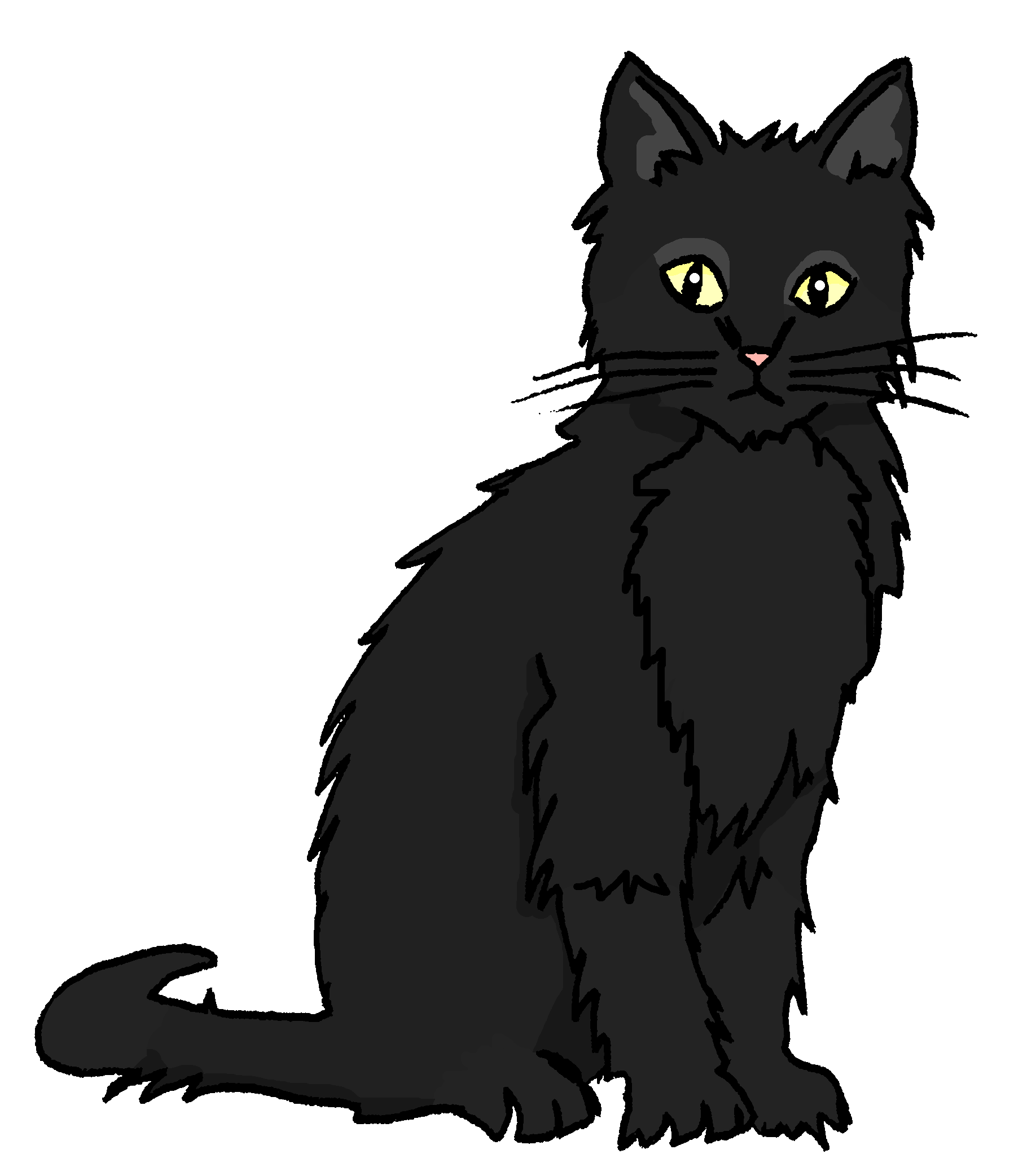 2 I  you [singular] she/he… benutze das Papier.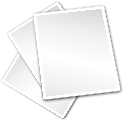 3 I  you [singular] she/he… ist wunderbar. 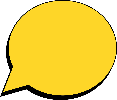 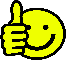 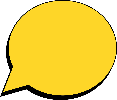 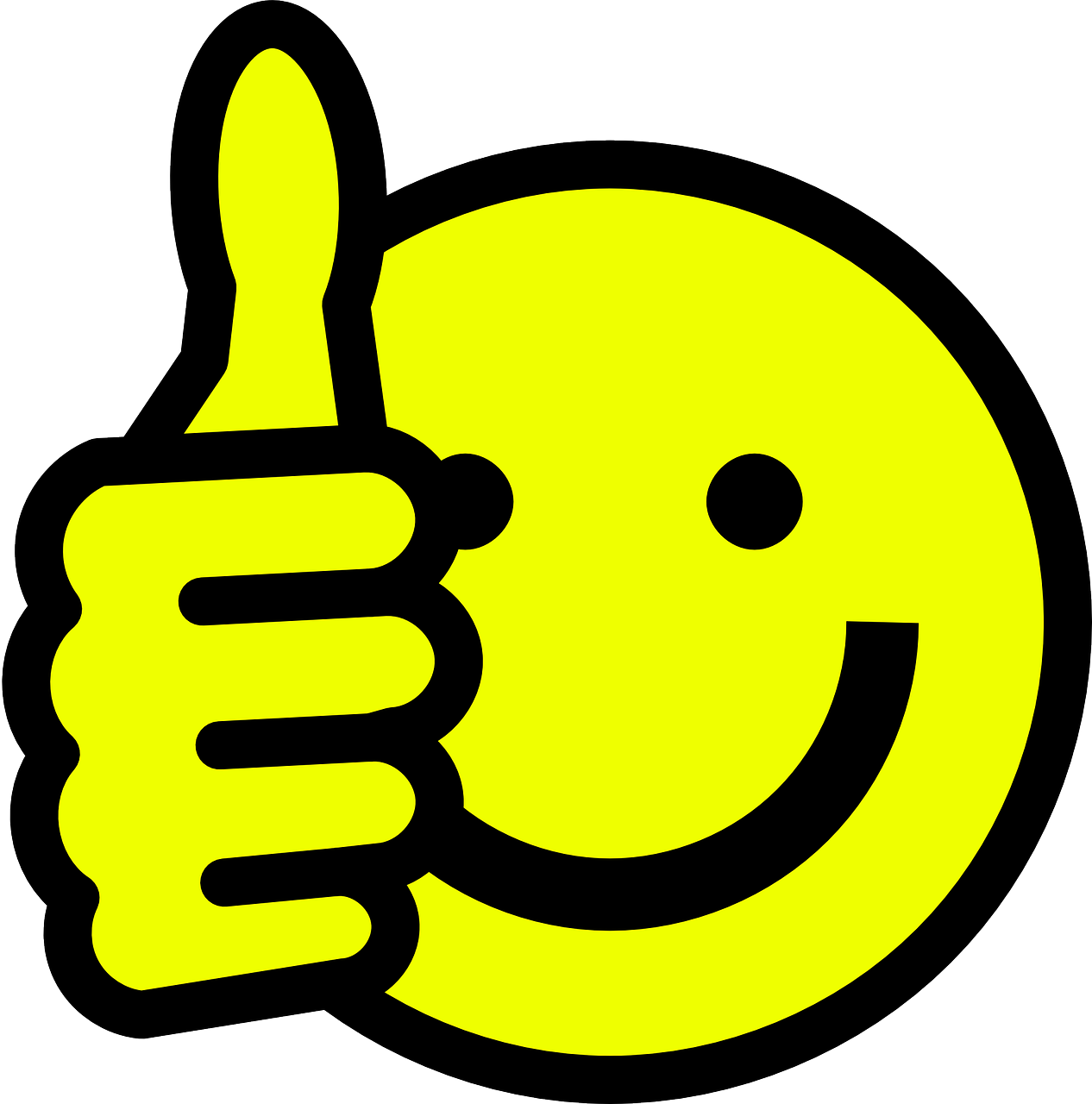 4 I  you [singular] she/he… brauchst Hilfe. 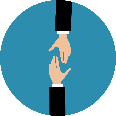 5 I  you [singular] she/he… bin in der Schweiz.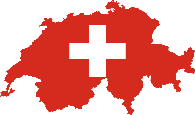 1Das ist nicht das Haus. That is the house. That is not the house.2Ich habe keine Farbe. I have a colour. I don’t have a colour.3Das ist eine Nummer. That is a number. That is not a number.1ein Spiel (n)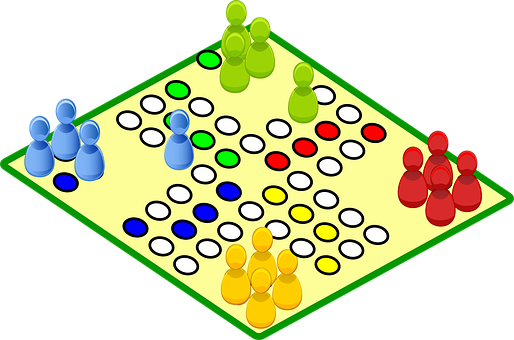 2Er hat einen Apfel. (m)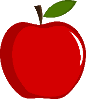 1die Gruppe (f)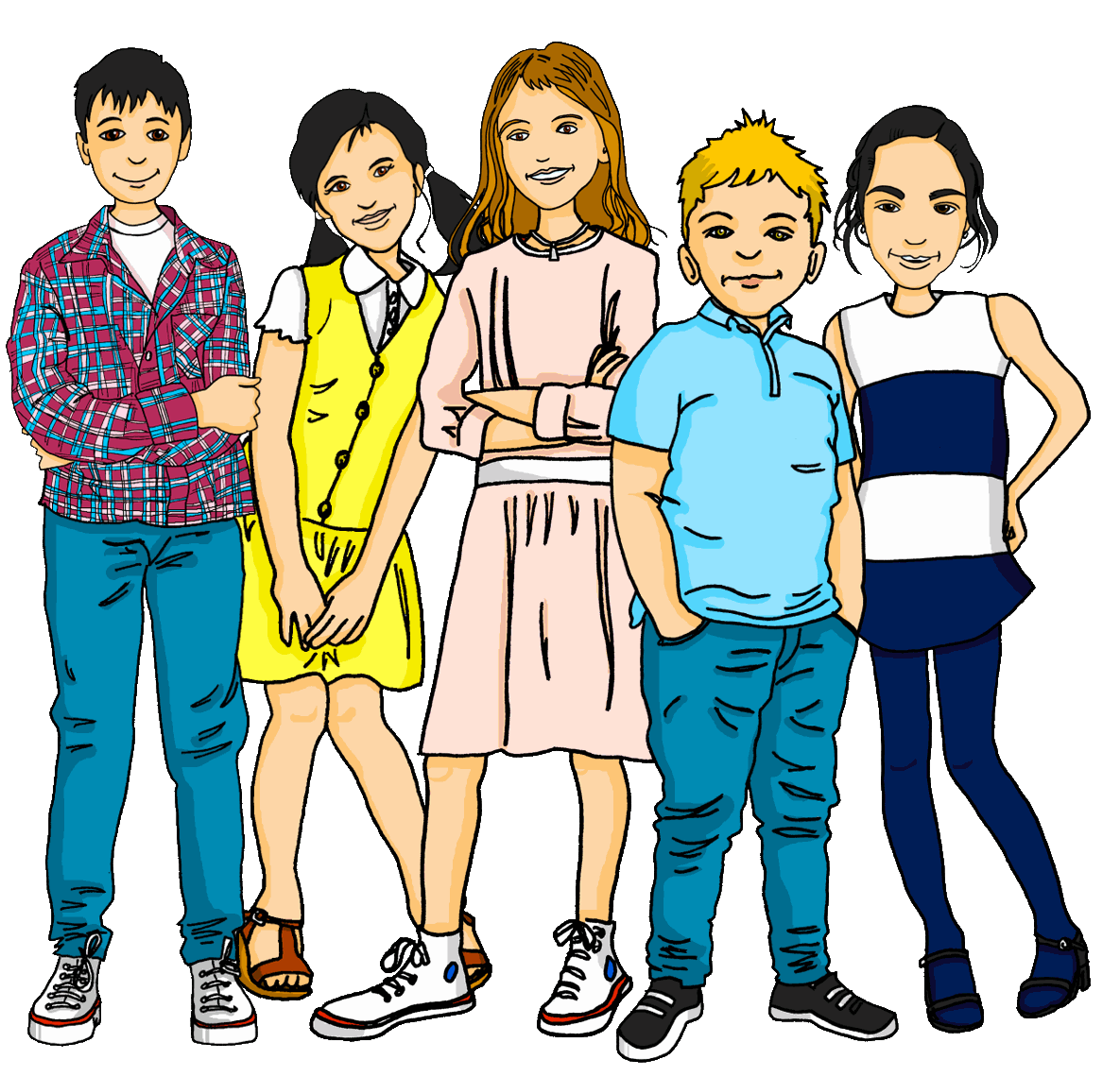 2Du hast den Computer. (m)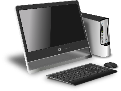 1Das ist dein Fahrrad. (n)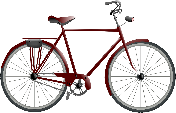 2Das ist deine Idee. (f)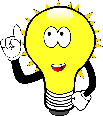 Male nounFemale noun1der Schülerdie Schülerin1the (male) pupilthe (female) pupil2der Spielerdie Spielerin2the (male) playerthe (female) player1ein Baumzwei Bäume1one (a) treetwo trees2eine Jackedrei Jacken2one (a) jacketthree jackets